6th Grade Technology ApplicationsAssignment 3/30 to 4/2Watch the video for students using Google Classroom.  It is also posted on my teacher page on the Lohn ISD website.https://www.youtube.com/watch?v=qSxNLaWm74gThere are a variety of tutorials on youtube for using Google Classroom so be sure to check them out.You can find the classroom icon under the 9 dot waffle in the upper right hand side of the google search engine.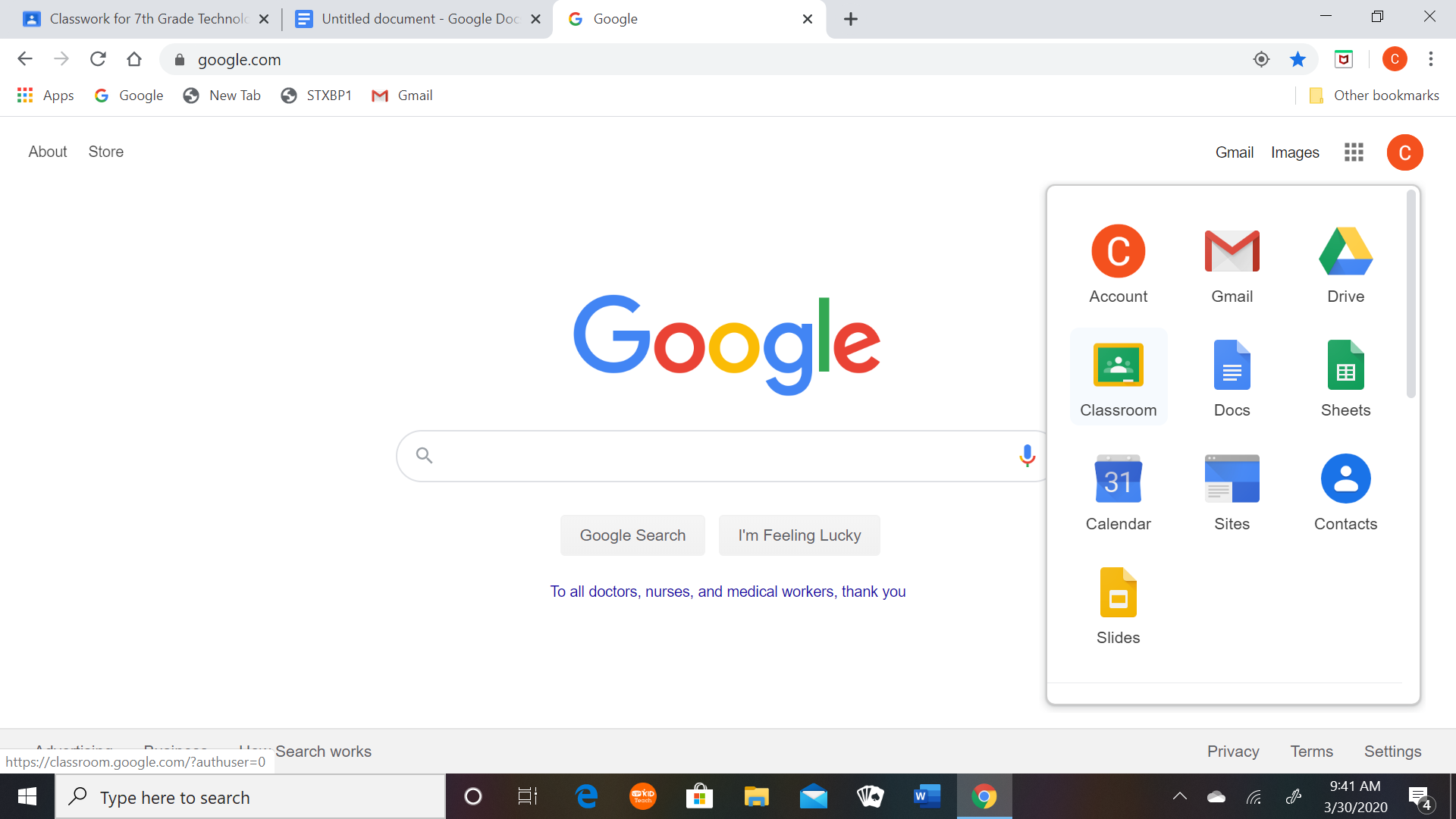 See the Assignment BelowYour assignment this week is to create a google slides presentation that teaches a student how to use the Google Classroom.  So you must research it well.You may use images and text.  Be creative, thoughtful and thorough.Remember, in this context, you are the teacher.Provide at least 20 slides or more so look at details.You may include screenshots, but do not copy too much of any video.  Originality counts!Rubric for GradingAccurate Not Very< 30 ptsSomewhat30 - 40 ptsVery Accurate  50 ptsThorough Not Very< 20 ptsSomewhat20 - 28 ptsVery Thorough30 ptsCreative or OriginalNot Very< 10 ptsSomewhat10 - 18 ptsVery Creative20 pts